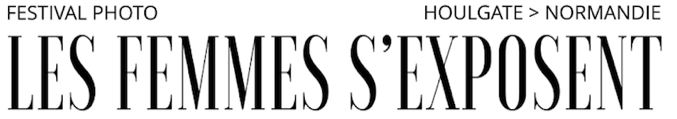 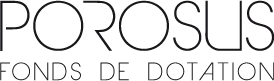 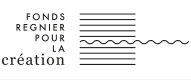 FORMULAIRE DE CANDIDATUREBOURSE À LA CRÉATION ÉMERGENTEPOROSUS X FONDS RÉGNIER X LES FEMMES S’EXPOSENT 
A envoyer au plus tard le 31 mars 2024, minuitNom :Prénom :Adresse postale :Téléphone :Email :Site Internet / réseaux sociaux :Organisme ou agence (facultatif) :Titre du projet proposé :Je suis l’auteure de l’ensemble des photographies présentées pour cette bourse à la création émergente et suis détentrice des droits d’auteurs.J’autorise Les femmes s’exposent, le fonds de dotation Porosus et le fonds Régnier pour la Création à utiliser ces photographies comme mentionné dans le règlement.Je reconnais avoir lu le règlement et en accepter les conditions dans leur totalité.Nom et Prénom : Date et lieu :Signature